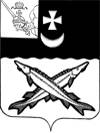 ПРЕДСТАВИТЕЛЬНОЕ СОБРАНИЕБЕЛОЗЕРСКОГО МУНИЦИПАЛЬНОГО ОКРУГАВОЛОГОДСКОЙ ОБЛАСТИРЕШЕНИЕ
От_________________________№___Об  утверждении  Порядка  проведения антикоррупционной экспертизы норма-тивных правовых актов (проектов нор-мативных правовых актов)  Представи-тельного Собрания Белозерского муни-ципального округа В соответствии с Федеральными законами от 25.12.2008 № 273-ФЗ «О противодействии коррупции», от 17.07.2009 № 172-ФЗ «Об антикоррупционной экспертизе нормативных правовых актов и проектов нормативных правовых актов», постановлением Правительства Российской Федерации от 26.02.2010 № 96 «Об антикоррупционной экспертизе нормативных правовых актов и проектов нормативных правовых актов», Уставом Белозерского муниципального округа, Представительное Собрание Белозерского муниципального округа РЕШИЛО:      1. Утвердить Порядок проведения антикоррупционной экспертизы нормативных правовых актов (проектов нормативных правовых актов) Представительного Собрания Белозерского муниципального округа согласно приложению № 1 к настоящему решению.    2. Признать утратившими силу нормативные правовые акты Белозерского  муниципального района Вологодской области и сельских поселений, входящих в состав Белозерского  муниципального района Вологодской области, согласно приложению № 2 к настоящему решению.    3. Настоящее решение подлежит официальному опубликованию в газете «Белозерье», размещению на официальном сайте Белозерского муниципального округа в информационно-телекоммуникационной сети «Интернет».Председатель ПредставительногоСобрания округа:                                                                 И.А. ГолубеваГлава округа:                                                                        Д.А. Соловьев                                                        Утвержден                                                                                        решением Представительного                                                                               Собрания округа от _______ №__                                                                                                  (приложение № 1)ПОРЯДОКПРОВЕДЕНИЯ АНТИКОРРУПЦИОННОЙ ЭКСПЕРТИЗЫНОРМАТИВНЫХ ПРАВОВЫХ АКТОВ (ПРОЕКТОВ НОРМАТИВНЫХ ПРАВОВЫХ АКТОВ) ПРЕДСТАВИТЕЛЬНОГО СОБРАНИЯБЕЛОЗЕРСКОГО МУНИЦИПАЛЬНОГО ОКРУГА Настоящий Порядок устанавливает процедуру проведения антикоррупционной экспертизы нормативных правовых актов (проектов нормативных правовых актов) Представительного Собрания Белозерского муниципального округа Вологодской области (далее по тексту –  Представительного Собрания округа) в целях выявления в них коррупциогенных факторов и их последующего устранения.2. Антикоррупционная экспертиза нормативных правовых актов 
 (проектов нормативных правовых актов) Представительного Собрания округа проводится согласно методике, определенной Правительством Российской Федерации.3. Антикоррупционная экспертиза нормативных правовых актов (проектов нормативных правовых актов) Представительного  Собрания округа проводится юридическим отделом  администрации Белозерского муниципального округа Вологодской области (далее по тексту – юридический отдел).4. Антикоррупционная экспертиза проектов нормативных правовых актов Представительного Собрания округа проводится при проведении их правовой экспертизы в течение 5 рабочих дней со дня поступления в юридический отдел соответствующего проекта.5. Антикоррупционная экспертиза нормативных правовых актов Представительного Собрания округа проводится при мониторинге их применения.6. По результатам проведения антикоррупционной экспертизы юридический отделом  составляется заключение на нормативный правовой акт (проект нормативного правового акта) Представительного  Собрания округа, в котором выявлен коррупциогенный фактор. Заключение подписывается лицом, осуществлявшим проведение антикоррупционной экспертизы.7. Заключение по результатам антикоррупционной экспертизы нормативного правового акта (проекта нормативно правового акта) Представительного Собрания округа должно содержать:- перечень норм нормативного правового акта (проекта нормативного правового акта) Представительного Собрания округа, в которых обнаружены коррупциогенные факторы;- описание обнаруженных в нормах нормативного правового акта (проекта нормативного правового акта) Представительного Собрания округа коррупциогенных факторов;- способы устранения обнаруженных коррупциогенных факторов 
и (или) рекомендации по устранению (корректированию) содержащих их норм.8. Заключение по результатам антикоррупционной экспертизы нормативного правового акта (проекта нормативного правового акта) Представительного Собрания округа носит рекомендательный характер и подлежит обязательному рассмотрению разработчиками нормативного правового акта.9. В случае выявления положений, способствующих созданию условий для проявления коррупции, председатель Представительного  Собрания округа вместе с заключением направляет нормативный правовой акт (проект нормативного правового акта) Представительного  Собрания округа соответствующему структурному подразделению для устранения выявленных коррупциогенных факторов.10. В отношении нормативных правовых актов (проектов нормативных правовых актов) Представительного Собрания округа также может проводиться независимая антикоррупционная экспертиза. Независимая антикоррупционная экспертиза проводится юридическими и физическими лицами, аккредитованными Министерством юстиции Российской Федерации в качестве экспертов антикоррупционной экспертизы нормативных правовых актов (проектов нормативных правовых актов) в порядке, установленном Правилами проведения антикоррупционной экспертизы нормативных правовых актов и проектов нормативных правовых актов, утвержденными постановлением Правительства Российской Федерации от 26 февраля 2010 года № 96.Финансирование расходов на проведение независимой антикоррупционной экспертизы осуществляется ее инициатором за счет собственных средств.Заключение, составленное по результатам независимой антикоррупционной экспертизы, направляется в Представительное  Собрание округа.Заключение по результатам независимой антикоррупционной экспертизы носит рекомендательный характер и подлежит обязательному рассмотрению Представительным  Собранием округа в 30-дневный срок со дня его получения.По результатам рассмотрения заключения юридическим отделом готовится мотивированный ответ (за исключением случаев, когда в заключении отсутствует информация о выявленных коррупциогенных факторах, или предложений о способе устранения выявленных коррупциогенных факторов), в котором отражается учет результатов независимой антикоррупционной экспертизы и (или) причины несогласия с выявленным в нормативном правовом акте или проекте нормативного правового акта коррупциогенным фактором.Мотивированный ответ направляется гражданину или организации, проводившим антикоррупционную экспертизу.В случае согласия с заключением Представительное Собрание округа направляет разработчику нормативного правового акта (проекта нормативного правового акта) Представительного Собрания округа решение с требованием об устранении коррупциогенных факторов, выявленных при проведении независимой антикоррупционной экспертизы.                                                         Приложение № 2                                                                                 к решению Представительного                                                                            Собрания округа от _________№___Перечень нормативных правовых актов Белозерского  муниципального района Вологодской области, нормативных правовых актов  поселений, входящих в состав Белозерского  муниципального района Вологодской области, подлежащих признанию утратившими силу1. Решение Представительного Собрания Белозерского  муниципального района:- от 24.11.2009 № 395 «Об утверждении Порядка проведения антикоррупционной экспертизы решений (проектов решений) Представительного Собрания  района».       2. Решения Совета Глушковского сельского поселения:- от 04.02.2010 № 14 «Об утверждении Положения о порядке проведения антикоррупционной экспертизы решений (проектов решений) Совета Глушковского сельского поселения»;	      - от 14.07.2010 № 43 «О внесении изменений в решение Совета поселения  от 04.02.2010 № 14».3. Решения  Совета Куностьского  сельского поселения:-  от 26.02.2010 №7 «Об утверждении Положения о порядке проведения антикоррупционной экспертизы решений (проектов решений) Совета Куностьского сельского поселения»;-  от 22.03.2012 №4 «О внесении дополнения в Положение о порядке проведения антикоррупционной экспертизы решений (проектов решений) Совета поселения».         4. Решения Совета Шольского сельского поселения: - от 18.03.2010  № 13«Об утверждении Положения о порядке проведения антикоррупционной экспертизы решений (проектов)  решений Шольского сельского поселения»; - от  21.09.2010  № 28«О внесении изменений в решение Совета поселения от 18.03.2010 № 13  «О порядке проведения антикоррупционной экспертизы решений (проектов)  решений Шольского сельского поселения»;   - от 30.03.2012 № 3«О внесении изменений в решение Совета поселения от 18.03.2010 № 13  «О порядке проведения антикоррупционной экспертизы решений (проектов)  решений Шольского сельского поселения».